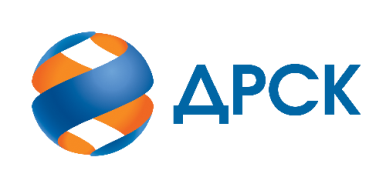 Акционерное Общество«Дальневосточная распределительная сетевая компания»ЗАКЛЮЧЕНИЕ № 2 -РЗакупочной комиссии по запросу предложений в электронной форме на право заключение договора Опоры железобетонные ХЭС» лот № 100401-КС ПИР СМР-2023-ДРСК.ЕИС № 32211635023Форма проведения заседания: очнаяСостав Закупочной комиссии:Председатель комиссии:Юхимук В.А. – заместитель Генерального директора по инвестициям и управлению ресурсами АО «ДРСК».Заместитель председателя комиссии:Коржов С.А. – начальник управления МТО АО «ДРСК» Члены комиссии:Генчик Е.М. – начальник управления финансов АО «ДРСК»;Лаптев И.А.- начальник службы экономической безопасности АО «ДРСК»; Божидаева Т.А. – начальник управления правового обеспечения АО «ДРСК»;Голота М.Н – заместитель главного инженера по эксплуатации и ремонту – начальник управления АО «ДРСК»;Осинцев Ю.Е. – начальник управления капитального строительства и инвестиций АО «ДРСК»;Сажнёва О.В. – начальник управления экономики АО «ДРСК»;Секретарь комиссии (без права голоса):Ирдуганова И.Н. специалист 1 категории ОКЗ АО «ДРСК».ВОПРОСЫ, ВЫНОСИМЫЕ НА РАССМОТРЕНИЕ ЗАКУПОЧНОЙ КОМИССИИ: О рассмотрении результатов оценки заявок.Об отклонении заявки участника АО "Железобетон-5"Об отклонении заявки участника ООО "Вектор-С"О признании заявок соответствующими условиям Документации о закупке.О предварительной ранжировке заявокО проведении переторжки.ВОПРОС № 1. О рассмотрении результатов оценки заявокРАССМАТРИВАЕМЫЕ ДОКУМЕНТЫ:Протокол процедуры вскрытия поступивших конвертов с заявками / открытия доступа к заявкам участников.Заявки участников.ОТМЕТИЛИ:Извещение о закупке официально размещено в Единой информационной системе в сфере закупок на сайте www.zakupki.gov.ru от22.08.2022 г. № 32211635023.Открытие доступа к заявкам проводилось с 09:00 (время московское) 01.09.2022 г. по адресу электронной торговой площадки АО «Российский аукционный дом» (РАД) на Интернет-сайте https://tender.lot-online.ru.	Начальная (максимальная) цена лота составляет: 19 840 108,00 руб. без учета НДС.До момента окончания срока подачи заявок были поданы 6 (шесть) заявок от следующих участников:Члены Закупочной комиссии, специалисты Организатора закупки и приглашенные эксперты изучили поступившие заявки Участников. Результаты экспертной оценки заявок Участников отражены в Сводном экспертном заключении.РЕШИЛИ:Признать объем полученной информации достаточным для принятия решения.Принять к рассмотрению заявки следующих участников:РЕЗУЛЬТАТЫ ГОЛОСОВАНИЯ КОМИССИИ:Общее количество членов комиссии: 8, из них проголосовали:«За» - ___  членов Закупочной комиссии;«Против» -  ____ членов Закупочной комиссии;«Не голосовали» - ___ членов Закупочной комиссии.Решение по Вопросу №1   принятоВОПРОС №2 Об отклонении заявки участника АО "Железобетон-5"РАССМАТРИВАЕМЫЕ ДОКУМЕНТЫ: Сводное экспертное заключениеОТМЕТИЛИ:Заявка АО "Железобетон-5" содержит достаточные для ее отклонения причины, заключающиеся в несоответствии заявки требованиям извещения и/или Документации о закупке, а именно:Предлагается отклонить заявку Участника АО "Железобетон-5" от дальнейшего рассмотрения на основании п.4.9.6. «б»  Документации о закупке.РЕШИЛИ:Отклонить заявку Участника АО "Железобетон-5" от дальнейшего рассмотрения на основании п.4.9.6 «б» Документации о закупке, как несоответствующее следующим требованиям:РЕЗУЛЬТАТЫ ГОЛОСОВАНИЯ КОМИССИИ:Общее количество членов комиссии: 8, из них проголосовали:«За» - ___ членов Закупочной комиссии;«Против» - ___ членов Закупочной комиссии; «Не голосовали» - ___ членов Закупочной комиссии.Решение по Вопросу № 2 принято.ВОПРОС №3 Об отклонении заявки участника ООО "Вектор-С"РАССМАТРИВАЕМЫЕ ДОКУМЕНТЫ: Сводное экспертное заключениеОТМЕТИЛИ:Заявка ООО "Вектор-С" содержит достаточные для ее отклонения причины, заключающиеся в несоответствии заявки требованиям извещения и/или Документации о закупке, а именно:Предлагается отклонить заявку Участника ООО "Вектор-С" от дальнейшего рассмотрения на основании п.4.9.6. «б» Документации о закупке.РЕШИЛИ:Отклонить заявку Участника ООО "Вектор-С" от дальнейшего рассмотрения на основании п.4.9.6 «б» Документации о закупке, как несоответствующее следующим требованиям:РЕЗУЛЬТАТЫ ГОЛОСОВАНИЯ КОМИССИИ:Общее количество членов комиссии: 8, из них проголосовали:«За» - ___ членов Закупочной комиссии;«Против» - ___ членов Закупочной комиссии; «Не голосовали» - ___ членов Закупочной комиссии.Решение по Вопросу № 3 принято.ВОПРОС № 4 О признании заявок соответствующими условиям Документации о закупкеРАССМАТРИВАЕМЫЕ ДОКУМЕНТЫ:Индивидуальные заключения экспертов Сводное экспертное заключение.ОТМЕТИЛИ:Предлагается признать заявки: удовлетворяющими по существу условиям Документации о закупке и принять их к дальнейшему рассмотрению.РЕШИЛИ:Признать заявки соответствующими условиям Документации о закупке и принять их к дальнейшему рассмотрению.РЕЗУЛЬТАТЫ ГОЛОСОВАНИЯ КОМИССИИ:Общее количество членов комиссии: 8, из них проголосовали:«За» - ___членов Закупочной комиссии;«Против» - ___ членов Закупочной комиссии;«Не голосовали» - ___членов Закупочной комиссии.Решение по Вопросу №4 принятоВОПРОС №5. О предварительной ранжировке заявок РАССМАТРИВАЕМЫЕ ДОКУМЕНТЫ:Сводное экспертное заключение.ОТМЕТИЛИ:В соответствии с порядком оценки и сопоставления заявок, предусмотренным Документацией о закупке, предлагается предварительно ранжировать заявки по степени их предпочтительности для Заказчика.РЕШИЛИ:Утвердить предварительный расчет баллов по результатам оценки заявок, признанных соответствующими условиям Документации о закупке:Утвердить предварительную ранжировку заявок:РЕЗУЛЬТАТЫ ГОЛОСОВАНИЯ КОМИССИИ:Общее количество членов комиссии: 8, из них проголосовали:«За» - ___ членов Закупочной комиссии;«Против» - ___ членов Закупочной комиссии; «Не голосовали» - ___ членов Закупочной комиссии.Решение по Вопросу №5 принято.ВОПРОС № 6  О проведении переторжкиРАССМАТРИВАЕМЫЕ ДОКУМЕНТЫ:Сводное экспертное заключение.ОТМЕТИЛИ:Учитывая полученные цены и результаты экспертизы заявок, Закупочная комиссия полагает целесообразным проведение переторжки.РЕШИЛИ:Провести переторжку;Предметом переторжки является цена заявки. Допустить к участию в переторжке заявки следующих Участников: Определить форму переторжки: очная;Шаг переторжки: 0,1% - 100 % от начальной (максимальной) цены договора без учета НДС;Назначить переторжку на 26.09.2022 г. в 08:00 час. (московского времени);Место проведения переторжки: Электронная торговая площадка: АО «Российский аукционный дом» (РАД) по адресу: https://tender.lot-online.ru;Файлы с новой ценой (условиями заявки), подлежащие корректировке в соответствии с окончательными предложениями Участника, заявленными в ходе проведения переторжки, должны быть предоставлены посредством функционала ЭТП в течение 1 (одного) рабочего дня с момента завершения процедуры переторжки на ЭТП путем изменения (дополнения) состава заявки Участника.РЕЗУЛЬТАТЫ ГОЛОСОВАНИЯ КОМИССИИ:Общее количество членов комиссии: 8, из них проголосовали:«За» - ___ членов Закупочной комиссии;«Против» - ___ членов Закупочной комиссии;«Не голосовали» - ___ членов Закупочной комиссии.Решение по Вопросу № 5   принято.ПРИЛОЖЕНИЯ К ЗАКЛЮЧЕНИЮ:Протокол процедуры открытия доступа к заявкам участников  Индивидуальные заключение экспертовСводное экспертное заключениеМНЕНИЯ ЧЛЕНОВ ЗАКУПОЧНОЙ КОМИССИИ:Исп. Ирдуганова И.Н.397-147irduganova-in@drsk.ruг. Благовещенск«19»  сентября 2022№Дата и время регистрации заявкиНаименование, адрес и ИНН Участника и/или его идентификационный номерЦена заявки, руб. без НДС30.08.2022 12:18АО "Белоярский мачтопропиточный завод" (регион 22, г. Новоалтайск), ИНН: 220800197719 089 913,6731.08.2022 09:10АО "Железобетон-5" (регион 27, г. Хабаровск), ИНН: 272400622619 837 680,0031.08.2022 10:00ООО "РесурсИнвестСтрой" (664039, регион 38, г. Иркутск, ул. Клары Цеткин, д. 16), ИНН: 381032079819 837 680,0031.08.2022 11:07ООО "Вектор-С" (регион 27, г. Хабаровск), ИНН: 272418801517 273 868,0031.08.2022 13:45ООО "Связьстройком" (регион 27, г. Хабаровск), ИНН: 272209785213 967 400,0031.08.2022 20:52ООО "ПРОИЗВОДСТВЕННОЕ ОБЪЕДИНЕНИЕ "ГАРАНТИЯ" (620130, РФ, ОБЛ СВЕРДЛОВСКАЯ66, Г ЕКАТЕРИНБУРГ, УЛ ЦИОЛКОВСКОГО, 63, ЛИТЕР В, 339А), ИНН: 667433523719 806 360,00№Дата и время регистрации заявкиНаименование, адрес и ИНН Участника и/или его идентификационный номерЦена заявки, руб. без НДС130.08.2022 12:18АО "Белоярский мачтопропиточный завод" (регион 22, г. Новоалтайск), ИНН: 220800197719 089 913,67231.08.2022 09:10АО "Железобетон-5" (регион 27, г. Хабаровск), ИНН: 272400622619 837 680,00331.08.2022 10:00ООО "РесурсИнвестСтрой" (664039, регион 38, г. Иркутск, ул. Клары Цеткин, д. 16), ИНН: 381032079819 837 680,00431.08.2022 11:07ООО "Вектор-С" (регион 27, г. Хабаровск), ИНН: 272418801517 273 868,00531.08.2022 13:45ООО "Связьстройком" (регион 27, г. Хабаровск), ИНН: 272209785213 967 400,00631.08.2022 20:52ООО "ПРОИЗВОДСТВЕННОЕ ОБЪЕДИНЕНИЕ "ГАРАНТИЯ" (620130, РФ, ОБЛ СВЕРДЛОВСКАЯ66, Г ЕКАТЕРИНБУРГ, УЛ ЦИОЛКОВСКОГО, 63, ЛИТЕР В, 339А), ИНН: 667433523719 806 360,00Основания для отклоненияФ.И.О. экспертов, выявивших отклонения1. В заявке Участника в Справке об опыте участника (приложение № 6 к письму о подаче оферты от 31.08.2022 №04/159) не подтвердил наличия опыта (не предоставил копии договоров и товарных накладных (Торг-12) или универсально передаточных документов (УПД), Участником должны быть исполнены обязательства осуществлена поставка) в общем/совокупном объеме не менее 30% от начальной (максимальной) цены договора (лота), указанной в Извещении.), что не соответствует условиям пункта 3.1: Технических требований (приложение №1 Документации о закупке), в котором установлено следующее требование: «3.1. Требования к опыту: Участник должен иметь опыт поставки опор железобетонных марки СВ-95-3с/СВ-95-3, СВ-105-5, при этом за последние 5 лет, предшествующие дате окончания срока подачи заявок на участие в конкурентной закупке, Участником должны быть исполнены обязательства осуществлена поставка) в общем/совокупном объеме не менее 30% от начальной (максимальной) цены договора (лота), указанной в Извещении. Соответствие установленному требованию подтверждается путем представления Участником закупки в составе заявки сведений о ранее выполненных договорах по форме «Справка об опыте Участника» Документации о закупке с обязательным предоставлением подтверждающих указанный в справке опыт документов (копий договоров и товарных накладных (Торг-12) или универсально передаточных документов (УПД), подписанных и скреплённых печатями с обеих сторон.    Договора, представленные в отсутствии товарных накладных (Торг-12) или универсально передаточных документов (УПД) по нему (в отношении всех этапов исполнения обязательств), или подтверждающий выполнение иных работ Заказчиком не оцениваются и не являются подтверждением совокупного опыта Участника. Сведения, не позволяющие явно/однозначно определить наличие требуемого опыта у Участника, не оцениваются.»По результатам направления дополнительного запроса в адрес Участника указанное замечание не снято. Участник не подтвердил опыт поставки опор железобетонных марки СВ-95-3с/СВ-95-3, СВ-105-5, за последние 5 лет в общем/совокупном объеме не менее 30% от начальной (максимальной) цены договора (лота), указанной в Извещении.Тымчевский Е.П. (Тех)Основания для отклонения. В заявке Участника в Справке об опыте участника (приложение № 6 к письму о подаче оферты от 31.08.2022 №04/159) не подтвердил наличия опыта (не предоставил копии договоров и товарных накладных (Торг-12) или универсально передаточных документов (УПД), Участником должны быть исполнены обязательства осуществлена поставка) в общем/совокупном объеме не менее 30% от начальной (максимальной) цены договора (лота), указанной в Извещении.), что не соответствует условиям пункта 3.1: Технических требований (приложение №1 Документации о закупке), в котором установлено следующее требование: «3.1. Требования к опыту: Участник должен иметь опыт поставки опор железобетонных марки СВ-95-3с/СВ-95-3, СВ-105-5, при этом за последние 5 лет, предшествующие дате окончания срока подачи заявок на участие в конкурентной закупке, Участником должны быть исполнены обязательства осуществлена поставка) в общем/совокупном объеме не менее 30% от начальной (максимальной) цены договора (лота), указанной в Извещении. Соответствие установленному требованию подтверждается путем представления Участником закупки в составе заявки сведений о ранее выполненных договорах по форме «Справка об опыте Участника» Документации о закупке с обязательным предоставлением подтверждающих указанный в справке опыт документов (копий договоров и товарных накладных (Торг-12) или универсально передаточных документов (УПД), подписанных и скреплённых печатями с обеих сторон.    Договора, представленные в отсутствии товарных накладных (Торг-12) или универсально передаточных документов (УПД) по нему (в отношении всех этапов исполнения обязательств), или подтверждающий выполнение иных работ Заказчиком не оцениваются и не являются подтверждением совокупного опыта Участника. Сведения, не позволяющие явно/однозначно определить наличие требуемого опыта у Участника, не оцениваются.»По результатам направления дополнительного запроса в адрес Участника указанное замечание не снято. Участник не подтвердил опыт поставки опор железобетонных марки СВ-95-3с/СВ-95-3, СВ-105-5, за последние 5 лет в общем/совокупном объеме не менее 30% от начальной (максимальной) цены договора (лота), указанной в Извещении.Основания для отклоненияФ.И.О. экспертов, выявивших отклонения1. В заявке Участника в Справке об опыте участника (приложение № 6 к письму о подаче оферты от 31.08.2022 №04/159) не подтвердил наличия опыта (не предоставил копии договоров и товарных накладных (Торг-12) или универсально передаточных документов (УПД), Участником должны быть исполнены обязательства осуществлена поставка) в общем/совокупном объеме не менее 30% от начальной (максимальной) цены договора (лота), указанной в Извещении.), что не соответствует условиям пункта 3.1: Технических требований (приложение №1 Документации о закупке), в котором установлено следующее требование: «3.1. Требования к опыту: Участник должен иметь опыт поставки опор железобетонных марки СВ-95-3с/СВ-95-3, СВ-105-5, при этом за последние 5 лет, предшествующие дате окончания срока подачи заявок на участие в конкурентной закупке, Участником должны быть исполнены обязательства осуществлена поставка) в общем/совокупном объеме не менее 30% от начальной (максимальной) цены договора (лота), указанной в Извещении. Соответствие установленному требованию подтверждается путем представления Участником закупки в составе заявки сведений о ранее выполненных договорах по форме «Справка об опыте Участника» Документации о закупке с обязательным предоставлением подтверждающих указанный в справке опыт документов (копий договоров и товарных накладных (Торг-12) или универсально передаточных документов (УПД), подписанных и скреплённых печатями с обеих сторон.    Договора, представленные в отсутствии товарных накладных (Торг-12) или универсально передаточных документов (УПД) по нему (в отношении всех этапов исполнения обязательств), или подтверждающий выполнение иных работ Заказчиком не оцениваются и не являются подтверждением совокупного опыта Участника. Сведения, не позволяющие явно/однозначно определить наличие требуемого опыта у Участника, не оцениваются.»По результатам направления дополнительного запроса в адрес Участника указанное замечание не снято. Участник не подтвердил опыт поставки опор железобетонных марки СВ-95-3с/СВ-95-3, СВ-105-5, за последние 5 лет в общем/совокупном объеме не менее 30% от начальной (максимальной) цены договора (лота), указанной в Извещении.Тымчевский Е.П. (Тех)По результатам проверки финансового состояния (устойчивости) на основании опубликованной бухгалтерской отчетности за 2021 год Участник имеет кризисное финансовое состояние, что не соответствует условиям р.10 приложение 3 п. 10.1 п.п 3 Документации о закупке, в котором установлено: «Участник закупки не должен находиться в кризисном финансовом состоянии (данный показатель оценивается в соответствии с Методикой проверки ДРиФС.»По результатам направления дополнительного запроса Участником представлены разъяснения, которые не являются основанием для снятия указанного замечания.Лаптев И.А. (Бзп)Основания для отклоненияВ заявке Участника в Справке об опыте участника (приложение № 6 к письму о подаче оферты от 31.08.2022 №04/159) не подтвердил наличия опыта (не предоставил копии договоров и товарных накладных (Торг-12) или универсально передаточных документов (УПД), Участником должны быть исполнены обязательства осуществлена поставка) в общем/совокупном объеме не менее 30% от начальной (максимальной) цены договора (лота), указанной в Извещении.), что не соответствует условиям пункта 3.1: Технических требований (приложение №1 Документации о закупке), в котором установлено следующее требование: «3.1. Требования к опыту: Участник должен иметь опыт поставки опор железобетонных марки СВ-95-3с/СВ-95-3, СВ-105-5, при этом за последние 5 лет, предшествующие дате окончания срока подачи заявок на участие в конкурентной закупке, Участником должны быть исполнены обязательства осуществлена поставка) в общем/совокупном объеме не менее 30% от начальной (максимальной) цены договора (лота), указанной в Извещении. Соответствие установленному требованию подтверждается путем представления Участником закупки в составе заявки сведений о ранее выполненных договорах по форме «Справка об опыте Участника» Документации о закупке с обязательным предоставлением подтверждающих указанный в справке опыт документов (копий договоров и товарных накладных (Торг-12) или универсально передаточных документов (УПД), подписанных и скреплённых печатями с обеих сторон.    Договора, представленные в отсутствии товарных накладных (Торг-12) или универсально передаточных документов (УПД) по нему (в отношении всех этапов исполнения обязательств), или подтверждающий выполнение иных работ Заказчиком не оцениваются и не являются подтверждением совокупного опыта Участника. Сведения, не позволяющие явно/однозначно определить наличие требуемого опыта у Участника, не оцениваются.»По результатам направления дополнительного запроса в адрес Участника указанное замечание не снято. Участник не подтвердил опыт поставки опор железобетонных марки СВ-95-3с/СВ-95-3, СВ-105-5, за последние 5 лет в общем/совокупном объеме не менее 30% от начальной (максимальной) цены договора (лота), указанной в Извещении.По результатам проверки финансового состояния (устойчивости) на основании опубликованной бухгалтерской отчетности за 2021 год Участник имеет кризисное финансовое состояние, что не соответствует условиям р.10 приложение 3 п. 10.1 п.п 3 Документации о закупке, в котором установлено: «Участник закупки не должен находиться в кризисном финансовом состоянии (данный показатель оценивается в соответствии с Методикой проверки ДРиФС.»По результатам направления дополнительного запроса Участником представлены разъяснения, которые не являются основанием для снятия указанного замечания.АО "Белоярский мачтопропиточный завод" (регион 22, г. Новоалтайск), ИНН: 2208001977ООО "РесурсИнвестСтрой" (664039, регион 38, г. Иркутск, ул. Клары Цеткин, д. 16), ИНН: 3810320798ООО "Связьстройком" (регион 27, г. Хабаровск), ИНН: 2722097852ООО "ПРОИЗВОДСТВЕННОЕ ОБЪЕДИНЕНИЕ "ГАРАНТИЯ" (620130, Российская Федерация, ОБЛ СВЕРДЛОВСКАЯ66, Г ЕКАТЕРИНБУРГ, УЛ ЦИОЛКОВСКОГО, 63, ЛИТЕР В, 339А), ИНН: 6674335237АО "Белоярский мачтопропиточный завод" (регион 22, г. Новоалтайск), ИНН: 2208001977ООО "РесурсИнвестСтрой" (664039, регион 38, г. Иркутск, ул. Клары Цеткин, д. 16), ИНН: 3810320798ООО "Связьстройком" (регион 27, г. Хабаровск), ИНН: 2722097852ООО "ПРОИЗВОДСТВЕННОЕ ОБЪЕДИНЕНИЕ "ГАРАНТИЯ" (620130, Российская Федерация, ОБЛ СВЕРДЛОВСКАЯ66, Г ЕКАТЕРИНБУРГ, УЛ ЦИОЛКОВСКОГО, 63, ЛИТЕР В, 339А), ИНН: 6674335237Критерий оценки (подкритерий)Весовой коэффициент значимостиВесовой коэффициент значимостиКоличество баллов, присужденных заявке по каждому критерию / подкритерию
(с учетом весового коэффициента значимости) Количество баллов, присужденных заявке по каждому критерию / подкритерию
(с учетом весового коэффициента значимости) Количество баллов, присужденных заявке по каждому критерию / подкритерию
(с учетом весового коэффициента значимости) Количество баллов, присужденных заявке по каждому критерию / подкритерию
(с учетом весового коэффициента значимости) Критерий оценки (подкритерий)критерия подкритерияООО "Связьстройком"АО "БМПЗ"ООО "ПО "ГАРАНТИЯ"ООО "РесурсИнвестСтрой"Критерий оценки 1: «Цена заявки (заявки)»90%-//-4,50003,29253,17343,1684Критерий оценки 2: «Опыт поставки»10%-//-0,50000,50000,50000,5000Итоговый балл заявки 
(с учетом весовых коэффициентов значимости)Итоговый балл заявки 
(с учетом весовых коэффициентов значимости)Итоговый балл заявки 
(с учетом весовых коэффициентов значимости)4,9003,79253,67343,6684Место в предвари-тельной ранжировке (порядковый № заявки)Дата и время регистрации заявкиНаименование, адрес и ИНН Участника и/или его идентификационный номерЦена заявки, 
руб. без НДС Возможность применения приоритета в соответствии с 925-ПП1 место31.08.2022 13:45ООО "Связьстройком" (регион 27, г. Хабаровск), ИНН: 272209785213 967 400,00нет2 место30.08.2022 12:18АО "Белоярский мачтопропиточный завод" (регион 22, г. Новоалтайск), ИНН: 220800197719 089 913,67нет3 место31.08.2022 20:52ООО "ПРОИЗВОДСТВЕННОЕ ОБЪЕДИНЕНИЕ "ГАРАНТИЯ" (620130, Российская Федерация, ОБЛ СВЕРДЛОВСКАЯ66, Г ЕКАТЕРИНБУРГ, УЛ ЦИОЛКОВСКОГО, 63, ЛИТЕР В, 339А), ИНН: 667433523719 806 360,00нет4 место31.08.2022 10:00ООО "РесурсИнвестСтрой" (664039, регион 38, г. Иркутск, ул. Клары Цеткин, д. 16), ИНН: 381032079819 837 680,00нет№ Наименование, адрес и ИНН Участника и/или его идентификационный номерЦена заявки на участие в закупке, руб. без НДСВозможность применения приоритета в соответствии с 925-ПП ООО "Связьстройком" (регион 27, г. Хабаровск), ИНН: 272209785213 967 400,00нетАО "Белоярский мачтопропиточный завод" (регион 22, г. Новоалтайск), ИНН: 220800197719 089 913,67нетООО "ПРОИЗВОДСТВЕННОЕ ОБЪЕДИНЕНИЕ "ГАРАНТИЯ" (620130, Российская Федерация, ОБЛ СВЕРДЛОВСКАЯ66, Г ЕКАТЕРИНБУРГ, УЛ ЦИОЛКОВСКОГО, 63, ЛИТЕР В, 339А), ИНН: 667433523719 806 360,00нетООО "РесурсИнвестСтрой" (664039, регион 38, г. Иркутск, ул. Клары Цеткин, д. 16), ИНН: 381032079819 837 680,00нетПредседатель закупочной комиссии:Юхимук В.А. "за"/"против"Заместитель председателя Закупочной комиссииКоржов С.А. "за"/"против"Члены Закупочной комиссии: Генчик Е.М. "за"/"против"Лаптев И.А. "за"/"против"Коврижкин С.А. "за"/против"Голота М.Н. "за"/"против"Осинцев Ю.Е. "за/"против"Сажнёва О.В."за/"против"Секретарь Закупочной комиссии: Ирдуганова И.Н. 